2018 Rich Robinson & Scott Easton     Memorial 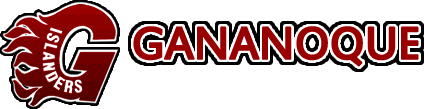 Bantam & Midget Rep Hockey TournamentJanuary 5th ,6th ,and 7th 2018Gananoque, OntarioRegistration FormCircle as appropriate:I am submitting a $50 non-refundable deposit on behalf of the team.  I understand that the balance of the payment and a complete registration form is due by October 17, 2017, otherwise our team’s spot may be offered to a team on the waiting list.I am submitting full payment in the amount of $850 to secure a spot for my team.Please add my team to the waiting list.Name:_______________________________________  Date:________________ Signature:______________________________________________Team NameDivisionBantam/MidgetHome AssociationManager Name, Email and TelephoneHead CoachName, Email and TelephoneAssistant CoachAssistant CoachTrainerTeam Name:Team Name:Team Name:Team Name:Player NameNumberPlayer NameNumber